с. Кичменгский Городок          Муниципальное Собрание  РЕШИЛО:	1. Внести в решение Муниципального Собрания Кичменгско-Городецкого муниципального района от 10.12.2020 года № 263 «О районном бюджете на 2021 год и плановый период 2022 и 2023 годов» следующие изменения:      1.1 Пункт 1 раздела I. Основные характеристики районного бюджета изложить в следующей редакции:     «1. Утвердить основные характеристики районного бюджета на 2021 год: 1) общий объем доходов в сумме 669 034,1 тыс. рублей;2) общий объем расходов в сумме 680 136,0 тыс. рублей;3) дефицит районного бюджета в сумме 11 101,9 тыс. рублей.            2.  Утвердить основные характеристики районного бюджета на 2022 год: 1) общий объем доходов в сумме 663 313,2 тыс. рублей;2) общий объем расходов в сумме 663 313,2 тыс. рублей;3) дефицит районного бюджета в сумме 0,0 тыс. рублей.            3.  Утвердить основные характеристики районного бюджета на 2023 год: 1) общий объем доходов в сумме 670 371,3 тыс. рублей;2) общий объем расходов в сумме 670 371,3 тыс. рублей;3) дефицит районного бюджета в сумме 0,0 тыс. рублей.1.2 В приложении 4 к решению «Перечень главных администраторов доходов районного бюджета и закрепляемые за ними виды (подвиды) доходов на 2021 год и плановый период 2022 и 2023 годов»:- раздел «Муниципальное Собрание Кичменгско-Городецкого муниципального района» дополнить строкой следующего содержания:         - раздел «Администрация Кичменгско-Городецкого муниципального района» дополнить строкой следующего содержания:          - раздел «Управление финансов администрации Кичменгско-Городецкого муниципального района» дополнить строкой следующего содержания:          - раздел «Управление образования администрации Кичменгско-Городецкого муниципального района» дополнить строкой следующего содержания:         - раздел «Управление культуры, молодежной политики, туризма и спорта администрации Кичменгско-Городецкого муниципального района» дополнить строкой следующего содержания:1.3. Пункт 3 раздела III. Бюджетные ассигнования районного бюджета изложить в следующей редакции:«3. Утвердить общий объем условно утверждаемых расходов районного бюджета:1) на 2022 год в сумме 34 186,7 тыс. рублей; 2) на 2023 год в сумме 49 874,3 тыс. рублей.»; 1.4. Пункт 5 раздела III. Бюджетные ассигнования районного бюджета изложить в следующей редакции: «5. Утвердить объем бюджетных ассигнований Дорожного фонда Кичменгско-Городецкого муниципального района:1) на 2021 год в сумме 26 176,0  тыс. рублей; 2) на 2022 год в сумме 24 986,0 тыс. рублей;3) на 2023 год в сумме 25 623,0 тыс. рублей.;1.5. Пункт 10 раздела III. Бюджетные ассигнования районного бюджета изложить в следующей редакции:«10. Утвердить объемы дотаций на поддержку мер по обеспечению сбалансированности бюджетов сельских поселений из районного бюджета:на 2021 год в сумме 11 323,1 тыс.рублей;на 2022 год в сумме 10 556,8 тыс.рублей;на 2023 год в сумме 9 784,5 тыс.рублей.»;1.6. Пункт 15 раздела III. Бюджетные ассигнования районного бюджета изложить в следующей редакции: «15. Утвердить объемы межбюджетных трансфертов бюджету муниципального района из бюджетов муниципальных образований района на осуществление части полномочий по решению вопросов местного значения в соответствии с заключенными соглашениями на 2021 год в сумме 2 137,1 тыс. рублей согласно приложению 9 к настоящему решению.».2. Приложения 1, 2, 6, 7, 8, 9, 10, 12, 16 к решению изложить в новой редакции согласно приложениям 1, 2, 3, 4, 5, 6, 7, 8, 9 к настоящему решению.3. Настоящее решение подлежит официальному  опубликованию в районной газете «Заря Севера» и размещению на сайте Кичменгско-Городецкого муниципального района в информационно-телекоммуникационной сети «Интернет».Глава Кичменгско-Городецкого муниципального  района                       			                   Л.Н. Дьякова               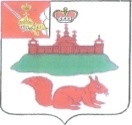 МУНИЦИПАЛЬНОЕ СОБРАНИЕКИЧМЕНГСКО-ГОРОДЕЦКОГО МУНИЦИПАЛЬНОГО РАЙОНАВОЛОГОДСКОЙ ОБЛАСТИМУНИЦИПАЛЬНОЕ СОБРАНИЕКИЧМЕНГСКО-ГОРОДЕЦКОГО МУНИЦИПАЛЬНОГО РАЙОНАВОЛОГОДСКОЙ ОБЛАСТИМУНИЦИПАЛЬНОЕ СОБРАНИЕКИЧМЕНГСКО-ГОРОДЕЦКОГО МУНИЦИПАЛЬНОГО РАЙОНАВОЛОГОДСКОЙ ОБЛАСТИРЕШЕНИЕРЕШЕНИЕРЕШЕНИЕот19.03.2021№283О внесении изменений  в решение Муниципального Собрания от 10.12.2020   № 263  «О районном бюджете  на 2021 год  и плановый период 2022 и 2023 годов»  2251 16 07090 05 0000 140Иные штрафы, неустойки, пени, уплаченные в соответствии с законом или договором в случае неисполнения или ненадлежащего исполнения обязательств перед муниципальным органом, (муниципальным казенным учреждением) муниципального района2392 02 25519 05 0000 150Субсидии бюджетам муниципальных районов на поддержку отрасли культура2392 02 45550 05 0000 150Межбюджетные трансферты, передаваемые бюджетам муниципальных районов за достижение показателей деятельности органов исполнительной власти субъектов Российской Федерации2451 16 01194 01 0000 140Административные штрафы, установленные главой 19 Кодекса Российской Федерации об административных правонарушениях, за административные правонарушения против порядка управления, выявленные должностными лицами органов муниципального контроля 2451 16 07090 05 0000 140Иные штрафы, неустойки, пени, уплаченные в соответствии с законом или договором в случае неисполнения или ненадлежащего исполнения обязательств перед муниципальным органом, (муниципальным казенным учреждением) муниципального района2451 16 01154 01 0000 140Административные штрафы, установленные главой 15 Кодекса Российской Федерации об административных правонарушениях, за административные правонарушения в области финансов, налогов и сборов, страхования, рынка ценных бумаг (за исключением штрафов, указанных в пункте 6 статьи 46 Бюджетного кодекса Российской Федерации), выявленные должностными лицами органов муниципального контроля2451 16 01157 01 0000 140Административные штрафы, установленные главой 15 Кодекса Российской Федерации об административных правонарушениях, за административные правонарушения в области финансов, связанные с нецелевым использованием бюджетных средств, невозвратом либо несвоевременным возвратом бюджетного кредита, неперечислением либо несвоевременным перечислением платы за пользование бюджетным кредитом, нарушением условий предоставления бюджетного кредита, нарушением порядка и (или) условий предоставления (расходования) межбюджетных трансфертов, нарушением условий предоставления бюджетных инвестиций, субсидий юридическим лицам, индивидуальным предпринимателям и физическим лицам, подлежащие зачислению в бюджет муниципального образования2472 02 35303 05 0000 150Субвенции бюджетам муниципальных районов на ежемесячное денежное вознаграждение за классное руководство педагогическим работникам государственных и муниципальных общеобразовательных организаций 2471 16 07090 05 0000 140Иные штрафы, неустойки, пени, уплаченные в соответствии с законом или договором в случае неисполнения или ненадлежащего исполнения обязательств перед муниципальным органом, (муниципальным казенным учреждением) муниципального района2472 18 05020 05 0000 150Доходы бюджетов муниципальных районов от возврата автономными учреждениями остатков субсидий прошлых лет2472 19 60010 05 0000 150Возврат прочих остатков субсидий, субвенций и иных межбюджетных трансфертов, имеющих целевое назначение, прошлых лет из бюджетов муниципальных районов2481 16 07090 05 0000 140Иные штрафы, неустойки, пени, уплаченные в соответствии с законом или договором в случае неисполнения или ненадлежащего исполнения обязательств перед муниципальным органом, (муниципальным казенным учреждением) муниципального района